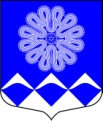 РОССИЙСКАЯ ФЕДЕРАЦИЯАДМИНИСТРАЦИЯ МУНИЦИПАЛЬНОГО ОБРАЗОВАНИЯПЧЕВСКОЕ СЕЛЬСКОЕ ПОСЕЛЕНИЕКИРИШСКОГО МУНИЦИПАЛЬНОГО РАЙОНА ЛЕНИНГРАДСКОЙ ОБЛАСТИПОСТАНОВЛЕНИЕот 14 июня 2017 года 		                                            № 50     д. ПчеваВ соответствии с Бюджетным кодексом Российской Федерации, Федеральным законом Российской Федерации от 06 октября 2003 года № 131-ФЗ «Об общих принципах организации местного самоуправления в Российской Федерации», руководствуясь Порядком формирования, реализации и оценки эффективности муниципальных программ муниципального образования Пчевское сельское поселение Киришского муниципального района  Ленинградской области, утвержденным постановлением Администрации Пчевского сельского поселения от 20 октября 2015 года № 110 Администрация муниципального образования Пчевское сельское поселение Киришского муниципального района Ленинградской областиПОСТАНОВЛЯЕТ:1.Внести в муниципальную программу «Благоустройство и санитарное содержание территории муниципального  образования Пчевское сельское поселение Киришского муниципального района Ленинградской области» утвержденную постановлением администрации муниципального образования Пчевское сельское поселение Киришского муниципального района Ленинградской области  от 29.10.2014г. № 102, следующие изменения: 1.1. Паспорт Программы изложить в редакции согласно Приложения 1 к настоящему Постановлению.1.2. В разделе 2 последний абзац изложить в следующей редакции: «Муниципальная программа реализуется в один этап в период 2015-2017 гг.»  1.3. Раздел 5 «Информация о ресурсном обеспечении Муниципальной программы за счет средств бюджета муниципального образования Пчевское сельское поселение Киришского муниципального района Ленинградской области и иных источников финансирования в разрезе подпрограмм, а также по годам реализации государственной программы» Программы изложить в следующей редакции: «Общий объем финансирования Муниципальной программы за период 2015-2017 гг. составит в ценах соответствующих лет  - 5040,07 тыс. рублей, в том числе по годам реализации:2015 год – 1223,12 тыс. рублей;                                                                    2016 год – 673,77 тыс. рублей;   2017 год -  3143,18 тыс. рублей.»1.4. Приложение 1 к Программе изложить в редакции, согласно Приложениям 2, 3, 4, 5 к настоящему Постановлению. 2. Опубликовать настоящее Постановление в газете «Пчевский вестник» и разместить на официальном сайте муниципального образования Пчевское сельское поселение Киришского муниципального района Ленинградской области.3. Настоящее Постановление вступает в силу с даты его официального опубликования.4. Контроль за исполнением настоящего Постановления оставляю за собой.Глава администрации						                  Д.Н.ЛевашовПриложение 1к постановлению от 14 июня  2017 года № 50    Паспорт муниципальной программымуниципального образования Пчевское сельское  поселение Киришского муниципального района Ленинградской области «Благоустройство  и санитарное содержание территории  муниципального образования Пчевское сельское  поселение Киришского муниципального района Ленинградской области»Приложение 2к постановлению от 14 июня  2017 года № 50    Перечень основных мероприятий муниципальной программыПриложение 3к постановлению от 14 июня  2017 года № 50    Сведения о показателях (индикаторах) муниципальной программы и их значенияхПриложение 4к постановлению от 14 июня  2017 года № 50    Сведения о порядке сбора информации и методики расчета показателя (индикатора) муниципальной программыПриложение 5к постановлению от 14 июня  2017 года № 50    План реализации муниципальной программы«Благоустройство и санитарное содержание территории муниципального  образования Пчевское сельское поселение Киришского муниципального района Ленинградской области»О внесении изменений в муниципальную программу «Благоустройство и санитарное содержание территории муниципального  образования Пчевское сельское поселение Киришского муниципального района Ленинградской области», утвержденную постановлением администрации муниципального образования Пчевское сельское поселение Киришского муниципального района Ленинградской области  от 29.10.2014г. № 102 Полное наименование Муниципальная программа муниципального образования Пчевское сельское  поселение Киришского муниципального района Ленинградской области «Благоустройство    и санитарное содержание территории  муниципального образования Пчевское сельское  поселение Киришского муниципального района Ленинградской области»  (далее – Муниципальная программа)Ответственный исполнитель муниципальной программы Администрация муниципального образования Пчевское сельское  поселение Киришского муниципального района Ленинградской областиУчастники муниципальной программыАдминистрация муниципального образования Пчевское сельское  поселение Киришского муниципального района Ленинградской областиПодпрограммы муниципальной программы-Цели муниципальной программыСовершенствование системы комплексного благоустройства, создание условий, обеспечивающих комфортные условия для проживания,  работы и отдыха населения на территории  муниципального образования Пчевское сельское  поселение Киришского муниципального района Ленинградской области.Улучшение санитарного состояния и экологического фона населенных пунктов поселенияЗадачи муниципальной программы- Организация озеленения  территории  муниципального образования Пчевское сельское поселение;- Организация и содержание мест захоронения, расположенных на территории  муниципального образования Пчевское сельское поселение;- Организация сбора и вывоза бытовых отходов и мусора;- Создание условий для массового отдыха жителей поселения и организация обустройства мест массового отдыха населения;- Благоустройство воинских захоронений;- Благоустройство территории поселения;- Ликвидация несанкционированных свалок;- Борьба с борщевиком Сосновского на территории муниципального образования Пчевское сельское поселениеЭтапы и сроки реализации муниципальной программы2015-2017 гг. Реализуется в один этапФинансовое обеспечение муниципальной программы, в т. ч. по источникам финансированияОбъем финансовых средств, предусмотренных на реализацию программы  в 2015-2017гг. составляет: 5040,07 тыс. рублей, в том числе:федеральный бюджет – 0 тыс. рублей;средства областного бюджета – 170,70 тыс. рублей; бюджет муниципального образования Пчевское сельское поселение Киришского муниципального района Ленинградской области – 4869,37 тыс. рублей; прочие источники – 0 тыс. рублей. Ожидаемые результаты реализации муниципальной программыВ результате реализации комплекса мероприятий, предусмотренных в муниципальной программе, к концу 2017 года ожидается:-развитие положительных тенденций в создании благоприятной среды жизнедеятельности;-повышение степени удовлетворенности населения уровнем благоустройства;-развитие культурного отдыха населения;-улучшение санитарного и экологического состояния поселения;повышение уровня эстетики;Процент потребителей, удовлетворенных качеством услуги – 100%;Количество обоснованных жалоб потребителей – 0 шт.;№п/пНаименование подпрограммы, мероприятияОтветственный за реализациюГод Год Последствия не реализацииПоказатели реализации№п/пНаименование подпрограммы, мероприятияОтветственный за реализациюначала реализацииокончания реализацииПоследствия не реализацииПоказатели реализации12345671.Организация озеленения  территории  муниципального образования Пчевское сельское поселениеАдминистрация муниципального образования Пчевское сельское поселение      .2017 г.Снижение уровня эстетики поселения, снижение степени удовлетворенности населения уровнем благоустройствДоля благоустроенных территорий содержащихся в нормативном состоянии 100%.2.Организация и содержание мест захоронения, расположенных на территории  муниципального образования Пчевское сельское поселениеАдминистрация муниципального образования Пчевское сельское поселение      2015 г.2017 г.Несоблюдение норм действующего законодательства, Формирование негативного мнения у жителей поселения, уменьшение доли территорий воинских захоронений к содержащихся в нормативном состоянииСодержание гражданских  кладбищ площадью – 92763кв.м.Процент потребителей, удовлетворенных качеством услуги – 100%;Количество обоснованных жалоб потребителей – 0 шт.;3Организация сбора и вывоза бытовых отходов и мусораАдминистрация муниципального образования Пчевское сельское поселение      2015 г.2016 гУхудшение санитарного состояния  среды проживания граждан Количество бытовых отходов, вывозимых с несанкционированных свалок на 1 человека в год  1,52 м³4Участие в организации деятельности по сбору (в том числе раздельному сбору) и транспортированию твердых коммунальных отходовАдминистрация муниципального образования Пчевское сельское поселение      2017 г.2017 г.Ухудшение санитарного состояния  среды проживания гражданКоличество бытовых отходов, вывозимых с несанкционированных свалок на 1 человека в год  1,52 м³5Создание условий для массового отдыха жителей поселения и организация обустройства мест массового отдыха населенияАдминистрация муниципального образования Пчевское сельское поселение      2015 г.2017 г.Снижение уровня эстетики поселения, снижение степени удовлетворенности населения уровнем благоустройстваДоля благоустроенных территорий содержащихся в нормативном состоянии 100%.6Благоустройство воинских захороненийАдминистрация муниципального образования Пчевское сельское поселение      2015 г.2015 г.Формирование негативного мнения у жителей поселения, постепенная утрата объекта культурного наследияДоля благоустроенных территорий содержащихся в нормативном состоянии 100%.7Благоустройство территории поселенияАдминистрация муниципального образования Пчевское сельское поселение      2016 г.2016 г.Снижение уровня эстетики поселения, снижение степени удовлетворенности населения уровнем благоустройствДоля благоустроенных территорий содержащихся в нормативном состоянии 100%.8Борьба с борщевиком Сосновского на территории муниципального образования Пчевское сельское поселениеАдминистрация муниципального образования Пчевское сельское поселение      2017 г.2017 г.Ухудшение санитарного состояния  среды проживания гражданДоля благоустроенных территорий содержащихся в нормативном состоянии 100%.N  
п/пN  
п/пN  
п/пПоказатель (индикатор) (наименование)Показатель (индикатор) (наименование)Показатель (индикатор) (наименование)Показатель (индикатор) (наименование)Показатель (индикатор) (наименование)Показатель (индикатор) (наименование)Показатель (индикатор) (наименование)Единица  
измеренияЕдиница  
измеренияЕдиница  
измеренияЕдиница  
измеренияЗначения показателей (индикаторов)Значения показателей (индикаторов)Значения показателей (индикаторов)Значения показателей (индикаторов)Значения показателей (индикаторов)Значения показателей (индикаторов)Значения показателей (индикаторов)Значения показателей (индикаторов)Значения показателей (индикаторов)Значения показателей (индикаторов)Значения показателей (индикаторов)Значения показателей (индикаторов)Значения показателей (индикаторов)N  
п/пN  
п/пN  
п/пПоказатель (индикатор) (наименование)Показатель (индикатор) (наименование)Показатель (индикатор) (наименование)Показатель (индикатор) (наименование)Показатель (индикатор) (наименование)Показатель (индикатор) (наименование)Показатель (индикатор) (наименование)Единица  
измеренияЕдиница  
измеренияЕдиница  
измеренияЕдиница  
измеренияБазовый период(2014 год)Базовый период(2014 год)Базовый период(2014 год)2015 год2015 год2016 год2016 год2016 год2016 год2017 год 2017 год 2017 год 2017 год 1. Мероприятие: 1. Мероприятие: 1. Мероприятие: 1. Мероприятие: 1. Мероприятие: 1. Мероприятие: 1. Мероприятие: 1. Мероприятие: 1. Мероприятие: 1. Мероприятие: 1. Мероприятие: 1. Мероприятие: 1. Мероприятие: 1. Мероприятие: 1. Мероприятие: 1. Мероприятие: 1. Мероприятие: 1. Мероприятие: 1. Мероприятие: 1. Мероприятие: 1. Мероприятие: 1. Мероприятие: 1. Мероприятие: 1. Мероприятие: 1. Мероприятие: 1. Мероприятие: 1. Мероприятие: - Организация озеленения  территории  муниципального образования Пчевское сельское поселение в том числе:- Спиливание деревьев-Выращивание рассады, уход за цветниками (благоустройство клумб)- Окашивание травы, подрезка деревьев и кустарников, окашивание газонов- Организация озеленения  территории  муниципального образования Пчевское сельское поселение в том числе:- Спиливание деревьев-Выращивание рассады, уход за цветниками (благоустройство клумб)- Окашивание травы, подрезка деревьев и кустарников, окашивание газонов- Организация озеленения  территории  муниципального образования Пчевское сельское поселение в том числе:- Спиливание деревьев-Выращивание рассады, уход за цветниками (благоустройство клумб)- Окашивание травы, подрезка деревьев и кустарников, окашивание газонов- Организация озеленения  территории  муниципального образования Пчевское сельское поселение в том числе:- Спиливание деревьев-Выращивание рассады, уход за цветниками (благоустройство клумб)- Окашивание травы, подрезка деревьев и кустарников, окашивание газонов- Организация озеленения  территории  муниципального образования Пчевское сельское поселение в том числе:- Спиливание деревьев-Выращивание рассады, уход за цветниками (благоустройство клумб)- Окашивание травы, подрезка деревьев и кустарников, окашивание газонов- Организация озеленения  территории  муниципального образования Пчевское сельское поселение в том числе:- Спиливание деревьев-Выращивание рассады, уход за цветниками (благоустройство клумб)- Окашивание травы, подрезка деревьев и кустарников, окашивание газонов- Организация озеленения  территории  муниципального образования Пчевское сельское поселение в том числе:- Спиливание деревьев-Выращивание рассады, уход за цветниками (благоустройство клумб)- Окашивание травы, подрезка деревьев и кустарников, окашивание газонов- Организация озеленения  территории  муниципального образования Пчевское сельское поселение в том числе:- Спиливание деревьев-Выращивание рассады, уход за цветниками (благоустройство клумб)- Окашивание травы, подрезка деревьев и кустарников, окашивание газонов- Организация озеленения  территории  муниципального образования Пчевское сельское поселение в том числе:- Спиливание деревьев-Выращивание рассады, уход за цветниками (благоустройство клумб)- Окашивание травы, подрезка деревьев и кустарников, окашивание газонов- Организация озеленения  территории  муниципального образования Пчевское сельское поселение в том числе:- Спиливание деревьев-Выращивание рассады, уход за цветниками (благоустройство клумб)- Окашивание травы, подрезка деревьев и кустарников, окашивание газонов- Организация озеленения  территории  муниципального образования Пчевское сельское поселение в том числе:- Спиливание деревьев-Выращивание рассады, уход за цветниками (благоустройство клумб)- Окашивание травы, подрезка деревьев и кустарников, окашивание газонов- Организация озеленения  территории  муниципального образования Пчевское сельское поселение в том числе:- Спиливание деревьев-Выращивание рассады, уход за цветниками (благоустройство клумб)- Окашивание травы, подрезка деревьев и кустарников, окашивание газонов- Организация озеленения  территории  муниципального образования Пчевское сельское поселение в том числе:- Спиливание деревьев-Выращивание рассады, уход за цветниками (благоустройство клумб)- Окашивание травы, подрезка деревьев и кустарников, окашивание газонов- Организация озеленения  территории  муниципального образования Пчевское сельское поселение в том числе:- Спиливание деревьев-Выращивание рассады, уход за цветниками (благоустройство клумб)- Окашивание травы, подрезка деревьев и кустарников, окашивание газонов- Организация озеленения  территории  муниципального образования Пчевское сельское поселение в том числе:- Спиливание деревьев-Выращивание рассады, уход за цветниками (благоустройство клумб)- Окашивание травы, подрезка деревьев и кустарников, окашивание газонов- Организация озеленения  территории  муниципального образования Пчевское сельское поселение в том числе:- Спиливание деревьев-Выращивание рассады, уход за цветниками (благоустройство клумб)- Окашивание травы, подрезка деревьев и кустарников, окашивание газонов- Организация озеленения  территории  муниципального образования Пчевское сельское поселение в том числе:- Спиливание деревьев-Выращивание рассады, уход за цветниками (благоустройство клумб)- Окашивание травы, подрезка деревьев и кустарников, окашивание газонов- Организация озеленения  территории  муниципального образования Пчевское сельское поселение в том числе:- Спиливание деревьев-Выращивание рассады, уход за цветниками (благоустройство клумб)- Окашивание травы, подрезка деревьев и кустарников, окашивание газонов- Организация озеленения  территории  муниципального образования Пчевское сельское поселение в том числе:- Спиливание деревьев-Выращивание рассады, уход за цветниками (благоустройство клумб)- Окашивание травы, подрезка деревьев и кустарников, окашивание газонов- Организация озеленения  территории  муниципального образования Пчевское сельское поселение в том числе:- Спиливание деревьев-Выращивание рассады, уход за цветниками (благоустройство клумб)- Окашивание травы, подрезка деревьев и кустарников, окашивание газонов- Организация озеленения  территории  муниципального образования Пчевское сельское поселение в том числе:- Спиливание деревьев-Выращивание рассады, уход за цветниками (благоустройство клумб)- Окашивание травы, подрезка деревьев и кустарников, окашивание газонов- Организация озеленения  территории  муниципального образования Пчевское сельское поселение в том числе:- Спиливание деревьев-Выращивание рассады, уход за цветниками (благоустройство клумб)- Окашивание травы, подрезка деревьев и кустарников, окашивание газонов- Организация озеленения  территории  муниципального образования Пчевское сельское поселение в том числе:- Спиливание деревьев-Выращивание рассады, уход за цветниками (благоустройство клумб)- Окашивание травы, подрезка деревьев и кустарников, окашивание газонов- Организация озеленения  территории  муниципального образования Пчевское сельское поселение в том числе:- Спиливание деревьев-Выращивание рассады, уход за цветниками (благоустройство клумб)- Окашивание травы, подрезка деревьев и кустарников, окашивание газонов- Организация озеленения  территории  муниципального образования Пчевское сельское поселение в том числе:- Спиливание деревьев-Выращивание рассады, уход за цветниками (благоустройство клумб)- Окашивание травы, подрезка деревьев и кустарников, окашивание газонов- Организация озеленения  территории  муниципального образования Пчевское сельское поселение в том числе:- Спиливание деревьев-Выращивание рассады, уход за цветниками (благоустройство клумб)- Окашивание травы, подрезка деревьев и кустарников, окашивание газонов- Организация озеленения  территории  муниципального образования Пчевское сельское поселение в том числе:- Спиливание деревьев-Выращивание рассады, уход за цветниками (благоустройство клумб)- Окашивание травы, подрезка деревьев и кустарников, окашивание газоновПоказатель (индикатор)Показатель (индикатор)Показатель (индикатор)Показатель (индикатор)Показатель (индикатор)Показатель (индикатор)Показатель (индикатор)Показатель (индикатор)Показатель (индикатор)Показатель (индикатор)Показатель (индикатор)Показатель (индикатор)Показатель (индикатор)Показатель (индикатор)Показатель (индикатор)Показатель (индикатор)Показатель (индикатор)Показатель (индикатор)Показатель (индикатор)Показатель (индикатор)Показатель (индикатор)Показатель (индикатор)Показатель (индикатор)Показатель (индикатор)Показатель (индикатор)Показатель (индикатор)Показатель (индикатор)1.1Доля благоустроенных территорий содержащихся в нормативном состоянииДоля благоустроенных территорий содержащихся в нормативном состоянииДоля благоустроенных территорий содержащихся в нормативном состоянииДоля благоустроенных территорий содержащихся в нормативном состоянииДоля благоустроенных территорий содержащихся в нормативном состоянииДоля благоустроенных территорий содержащихся в нормативном состоянииДоля благоустроенных территорий содержащихся в нормативном состоянииДоля благоустроенных территорий содержащихся в нормативном состоянииДоля благоустроенных территорий содержащихся в нормативном состоянии%%%%959595979798989898999999992.Мероприятие:2.Мероприятие:2.Мероприятие:2.Мероприятие:2.Мероприятие:2.Мероприятие:2.Мероприятие:2.Мероприятие:2.Мероприятие:2.Мероприятие:2.Мероприятие:2.Мероприятие:2.Мероприятие:2.Мероприятие:2.Мероприятие:2.Мероприятие:2.Мероприятие:2.Мероприятие:2.Мероприятие:2.Мероприятие:2.Мероприятие:2.Мероприятие:2.Мероприятие:2.Мероприятие:2.Мероприятие:2.Мероприятие:2.Мероприятие:- Организация и содержание мест захоронения в том числе:- содержание гражданских захоронений- вывоз мусора - аккарицидная обработка- обновление надписей на мемориальных плитах воинских захоронений- Организация и содержание мест захоронения в том числе:- содержание гражданских захоронений- вывоз мусора - аккарицидная обработка- обновление надписей на мемориальных плитах воинских захоронений- Организация и содержание мест захоронения в том числе:- содержание гражданских захоронений- вывоз мусора - аккарицидная обработка- обновление надписей на мемориальных плитах воинских захоронений- Организация и содержание мест захоронения в том числе:- содержание гражданских захоронений- вывоз мусора - аккарицидная обработка- обновление надписей на мемориальных плитах воинских захоронений- Организация и содержание мест захоронения в том числе:- содержание гражданских захоронений- вывоз мусора - аккарицидная обработка- обновление надписей на мемориальных плитах воинских захоронений- Организация и содержание мест захоронения в том числе:- содержание гражданских захоронений- вывоз мусора - аккарицидная обработка- обновление надписей на мемориальных плитах воинских захоронений- Организация и содержание мест захоронения в том числе:- содержание гражданских захоронений- вывоз мусора - аккарицидная обработка- обновление надписей на мемориальных плитах воинских захоронений- Организация и содержание мест захоронения в том числе:- содержание гражданских захоронений- вывоз мусора - аккарицидная обработка- обновление надписей на мемориальных плитах воинских захоронений- Организация и содержание мест захоронения в том числе:- содержание гражданских захоронений- вывоз мусора - аккарицидная обработка- обновление надписей на мемориальных плитах воинских захоронений- Организация и содержание мест захоронения в том числе:- содержание гражданских захоронений- вывоз мусора - аккарицидная обработка- обновление надписей на мемориальных плитах воинских захоронений- Организация и содержание мест захоронения в том числе:- содержание гражданских захоронений- вывоз мусора - аккарицидная обработка- обновление надписей на мемориальных плитах воинских захоронений- Организация и содержание мест захоронения в том числе:- содержание гражданских захоронений- вывоз мусора - аккарицидная обработка- обновление надписей на мемориальных плитах воинских захоронений- Организация и содержание мест захоронения в том числе:- содержание гражданских захоронений- вывоз мусора - аккарицидная обработка- обновление надписей на мемориальных плитах воинских захоронений- Организация и содержание мест захоронения в том числе:- содержание гражданских захоронений- вывоз мусора - аккарицидная обработка- обновление надписей на мемориальных плитах воинских захоронений- Организация и содержание мест захоронения в том числе:- содержание гражданских захоронений- вывоз мусора - аккарицидная обработка- обновление надписей на мемориальных плитах воинских захоронений- Организация и содержание мест захоронения в том числе:- содержание гражданских захоронений- вывоз мусора - аккарицидная обработка- обновление надписей на мемориальных плитах воинских захоронений- Организация и содержание мест захоронения в том числе:- содержание гражданских захоронений- вывоз мусора - аккарицидная обработка- обновление надписей на мемориальных плитах воинских захоронений- Организация и содержание мест захоронения в том числе:- содержание гражданских захоронений- вывоз мусора - аккарицидная обработка- обновление надписей на мемориальных плитах воинских захоронений- Организация и содержание мест захоронения в том числе:- содержание гражданских захоронений- вывоз мусора - аккарицидная обработка- обновление надписей на мемориальных плитах воинских захоронений- Организация и содержание мест захоронения в том числе:- содержание гражданских захоронений- вывоз мусора - аккарицидная обработка- обновление надписей на мемориальных плитах воинских захоронений- Организация и содержание мест захоронения в том числе:- содержание гражданских захоронений- вывоз мусора - аккарицидная обработка- обновление надписей на мемориальных плитах воинских захоронений- Организация и содержание мест захоронения в том числе:- содержание гражданских захоронений- вывоз мусора - аккарицидная обработка- обновление надписей на мемориальных плитах воинских захоронений- Организация и содержание мест захоронения в том числе:- содержание гражданских захоронений- вывоз мусора - аккарицидная обработка- обновление надписей на мемориальных плитах воинских захоронений- Организация и содержание мест захоронения в том числе:- содержание гражданских захоронений- вывоз мусора - аккарицидная обработка- обновление надписей на мемориальных плитах воинских захоронений- Организация и содержание мест захоронения в том числе:- содержание гражданских захоронений- вывоз мусора - аккарицидная обработка- обновление надписей на мемориальных плитах воинских захоронений- Организация и содержание мест захоронения в том числе:- содержание гражданских захоронений- вывоз мусора - аккарицидная обработка- обновление надписей на мемориальных плитах воинских захоронений- Организация и содержание мест захоронения в том числе:- содержание гражданских захоронений- вывоз мусора - аккарицидная обработка- обновление надписей на мемориальных плитах воинских захороненийПоказатель (индикатор)Показатель (индикатор)Показатель (индикатор)Показатель (индикатор)Показатель (индикатор)Показатель (индикатор)Показатель (индикатор)Показатель (индикатор)Показатель (индикатор)Показатель (индикатор)Показатель (индикатор)Показатель (индикатор)Показатель (индикатор)Показатель (индикатор)Показатель (индикатор)Показатель (индикатор)Показатель (индикатор)Показатель (индикатор)Показатель (индикатор)Показатель (индикатор)Показатель (индикатор)Показатель (индикатор)Показатель (индикатор)2.1Площадь гражданских захороненийПлощадь гражданских захороненийПлощадь гражданских захороненийПлощадь гражданских захороненийПлощадь гражданских захороненийПлощадь гражданских захороненийПлощадь гражданских захороненийПлощадь гражданских захороненийПлощадь гражданских захороненийм²м²м²м²92 76392 76392 76392 76392 76392 76392 76392 76392 76392 76392 76392 76392 7633. Мероприятия:3. Мероприятия:3. Мероприятия:3. Мероприятия:3. Мероприятия:3. Мероприятия:3. Мероприятия:3. Мероприятия:3. Мероприятия:3. Мероприятия:3. Мероприятия:3. Мероприятия:3. Мероприятия:3. Мероприятия:3. Мероприятия:3. Мероприятия:3. Мероприятия:3. Мероприятия:3. Мероприятия:3. Мероприятия:3. Мероприятия:3. Мероприятия:3. Мероприятия:- Организация  сбора и вывоза бытовых отходов и мусора в том числе:- сбор и вывоз бытовых отходов, мусора по населенным пунктам поселения- ликвидация несанкционированных свалок по населенным пунктам поселения - Организация  сбора и вывоза бытовых отходов и мусора в том числе:- сбор и вывоз бытовых отходов, мусора по населенным пунктам поселения- ликвидация несанкционированных свалок по населенным пунктам поселения - Организация  сбора и вывоза бытовых отходов и мусора в том числе:- сбор и вывоз бытовых отходов, мусора по населенным пунктам поселения- ликвидация несанкционированных свалок по населенным пунктам поселения - Организация  сбора и вывоза бытовых отходов и мусора в том числе:- сбор и вывоз бытовых отходов, мусора по населенным пунктам поселения- ликвидация несанкционированных свалок по населенным пунктам поселения - Организация  сбора и вывоза бытовых отходов и мусора в том числе:- сбор и вывоз бытовых отходов, мусора по населенным пунктам поселения- ликвидация несанкционированных свалок по населенным пунктам поселения - Организация  сбора и вывоза бытовых отходов и мусора в том числе:- сбор и вывоз бытовых отходов, мусора по населенным пунктам поселения- ликвидация несанкционированных свалок по населенным пунктам поселения - Организация  сбора и вывоза бытовых отходов и мусора в том числе:- сбор и вывоз бытовых отходов, мусора по населенным пунктам поселения- ликвидация несанкционированных свалок по населенным пунктам поселения - Организация  сбора и вывоза бытовых отходов и мусора в том числе:- сбор и вывоз бытовых отходов, мусора по населенным пунктам поселения- ликвидация несанкционированных свалок по населенным пунктам поселения - Организация  сбора и вывоза бытовых отходов и мусора в том числе:- сбор и вывоз бытовых отходов, мусора по населенным пунктам поселения- ликвидация несанкционированных свалок по населенным пунктам поселения - Организация  сбора и вывоза бытовых отходов и мусора в том числе:- сбор и вывоз бытовых отходов, мусора по населенным пунктам поселения- ликвидация несанкционированных свалок по населенным пунктам поселения - Организация  сбора и вывоза бытовых отходов и мусора в том числе:- сбор и вывоз бытовых отходов, мусора по населенным пунктам поселения- ликвидация несанкционированных свалок по населенным пунктам поселения - Организация  сбора и вывоза бытовых отходов и мусора в том числе:- сбор и вывоз бытовых отходов, мусора по населенным пунктам поселения- ликвидация несанкционированных свалок по населенным пунктам поселения - Организация  сбора и вывоза бытовых отходов и мусора в том числе:- сбор и вывоз бытовых отходов, мусора по населенным пунктам поселения- ликвидация несанкционированных свалок по населенным пунктам поселения - Организация  сбора и вывоза бытовых отходов и мусора в том числе:- сбор и вывоз бытовых отходов, мусора по населенным пунктам поселения- ликвидация несанкционированных свалок по населенным пунктам поселения - Организация  сбора и вывоза бытовых отходов и мусора в том числе:- сбор и вывоз бытовых отходов, мусора по населенным пунктам поселения- ликвидация несанкционированных свалок по населенным пунктам поселения - Организация  сбора и вывоза бытовых отходов и мусора в том числе:- сбор и вывоз бытовых отходов, мусора по населенным пунктам поселения- ликвидация несанкционированных свалок по населенным пунктам поселения - Организация  сбора и вывоза бытовых отходов и мусора в том числе:- сбор и вывоз бытовых отходов, мусора по населенным пунктам поселения- ликвидация несанкционированных свалок по населенным пунктам поселения - Организация  сбора и вывоза бытовых отходов и мусора в том числе:- сбор и вывоз бытовых отходов, мусора по населенным пунктам поселения- ликвидация несанкционированных свалок по населенным пунктам поселения - Организация  сбора и вывоза бытовых отходов и мусора в том числе:- сбор и вывоз бытовых отходов, мусора по населенным пунктам поселения- ликвидация несанкционированных свалок по населенным пунктам поселения - Организация  сбора и вывоза бытовых отходов и мусора в том числе:- сбор и вывоз бытовых отходов, мусора по населенным пунктам поселения- ликвидация несанкционированных свалок по населенным пунктам поселения - Организация  сбора и вывоза бытовых отходов и мусора в том числе:- сбор и вывоз бытовых отходов, мусора по населенным пунктам поселения- ликвидация несанкционированных свалок по населенным пунктам поселения - Организация  сбора и вывоза бытовых отходов и мусора в том числе:- сбор и вывоз бытовых отходов, мусора по населенным пунктам поселения- ликвидация несанкционированных свалок по населенным пунктам поселения - Организация  сбора и вывоза бытовых отходов и мусора в том числе:- сбор и вывоз бытовых отходов, мусора по населенным пунктам поселения- ликвидация несанкционированных свалок по населенным пунктам поселения - Организация  сбора и вывоза бытовых отходов и мусора в том числе:- сбор и вывоз бытовых отходов, мусора по населенным пунктам поселения- ликвидация несанкционированных свалок по населенным пунктам поселения - Организация  сбора и вывоза бытовых отходов и мусора в том числе:- сбор и вывоз бытовых отходов, мусора по населенным пунктам поселения- ликвидация несанкционированных свалок по населенным пунктам поселения - Организация  сбора и вывоза бытовых отходов и мусора в том числе:- сбор и вывоз бытовых отходов, мусора по населенным пунктам поселения- ликвидация несанкционированных свалок по населенным пунктам поселения - Организация  сбора и вывоза бытовых отходов и мусора в том числе:- сбор и вывоз бытовых отходов, мусора по населенным пунктам поселения- ликвидация несанкционированных свалок по населенным пунктам поселения Показатель (индикатор)Показатель (индикатор)Показатель (индикатор)Показатель (индикатор)Показатель (индикатор)Показатель (индикатор)Показатель (индикатор)Показатель (индикатор)Показатель (индикатор)Показатель (индикатор)Показатель (индикатор)Показатель (индикатор)Показатель (индикатор)Показатель (индикатор)Показатель (индикатор)Показатель (индикатор)Показатель (индикатор)Показатель (индикатор)Показатель (индикатор)Показатель (индикатор)Показатель (индикатор)Показатель (индикатор)Показатель (индикатор)Показатель (индикатор)Показатель (индикатор)Показатель (индикатор)Показатель (индикатор)3.1Количество бытовых отходов, вывозимых с несанкционированных свалок на 1 человека в год Количество бытовых отходов, вывозимых с несанкционированных свалок на 1 человека в год Количество бытовых отходов, вывозимых с несанкционированных свалок на 1 человека в год Количество бытовых отходов, вывозимых с несанкционированных свалок на 1 человека в год Количество бытовых отходов, вывозимых с несанкционированных свалок на 1 человека в год Количество бытовых отходов, вывозимых с несанкционированных свалок на 1 человека в год Количество бытовых отходов, вывозимых с несанкционированных свалок на 1 человека в год Количество бытовых отходов, вывозимых с несанкционированных свалок на 1 человека в год Количество бытовых отходов, вывозимых с несанкционированных свалок на 1 человека в год м³м³м³м³1,461,461,461,481,481,501,501,501,50--------4. Мероприятия:4. Мероприятия:4. Мероприятия:4. Мероприятия:4. Мероприятия:4. Мероприятия:4. Мероприятия:4. Мероприятия:4. Мероприятия:4. Мероприятия:4. Мероприятия:4. Мероприятия:4. Мероприятия:4. Мероприятия:4. Мероприятия:4. Мероприятия:4. Мероприятия:4. Мероприятия:4. Мероприятия:4. Мероприятия:4. Мероприятия:4. Мероприятия:4. Мероприятия:4. Мероприятия:4. Мероприятия:4. Мероприятия:4. Мероприятия:- Участие в организации деятельности по сбору (в том числе раздельному сбору) и транспортированию твердых коммунальных отходов- Участие в организации деятельности по сбору (в том числе раздельному сбору) и транспортированию твердых коммунальных отходов- Участие в организации деятельности по сбору (в том числе раздельному сбору) и транспортированию твердых коммунальных отходов- Участие в организации деятельности по сбору (в том числе раздельному сбору) и транспортированию твердых коммунальных отходов- Участие в организации деятельности по сбору (в том числе раздельному сбору) и транспортированию твердых коммунальных отходов- Участие в организации деятельности по сбору (в том числе раздельному сбору) и транспортированию твердых коммунальных отходов- Участие в организации деятельности по сбору (в том числе раздельному сбору) и транспортированию твердых коммунальных отходов- Участие в организации деятельности по сбору (в том числе раздельному сбору) и транспортированию твердых коммунальных отходов- Участие в организации деятельности по сбору (в том числе раздельному сбору) и транспортированию твердых коммунальных отходов- Участие в организации деятельности по сбору (в том числе раздельному сбору) и транспортированию твердых коммунальных отходов- Участие в организации деятельности по сбору (в том числе раздельному сбору) и транспортированию твердых коммунальных отходов- Участие в организации деятельности по сбору (в том числе раздельному сбору) и транспортированию твердых коммунальных отходов- Участие в организации деятельности по сбору (в том числе раздельному сбору) и транспортированию твердых коммунальных отходов- Участие в организации деятельности по сбору (в том числе раздельному сбору) и транспортированию твердых коммунальных отходов- Участие в организации деятельности по сбору (в том числе раздельному сбору) и транспортированию твердых коммунальных отходов- Участие в организации деятельности по сбору (в том числе раздельному сбору) и транспортированию твердых коммунальных отходов- Участие в организации деятельности по сбору (в том числе раздельному сбору) и транспортированию твердых коммунальных отходов- Участие в организации деятельности по сбору (в том числе раздельному сбору) и транспортированию твердых коммунальных отходов- Участие в организации деятельности по сбору (в том числе раздельному сбору) и транспортированию твердых коммунальных отходов- Участие в организации деятельности по сбору (в том числе раздельному сбору) и транспортированию твердых коммунальных отходов- Участие в организации деятельности по сбору (в том числе раздельному сбору) и транспортированию твердых коммунальных отходов- Участие в организации деятельности по сбору (в том числе раздельному сбору) и транспортированию твердых коммунальных отходов- Участие в организации деятельности по сбору (в том числе раздельному сбору) и транспортированию твердых коммунальных отходов- Участие в организации деятельности по сбору (в том числе раздельному сбору) и транспортированию твердых коммунальных отходов- Участие в организации деятельности по сбору (в том числе раздельному сбору) и транспортированию твердых коммунальных отходов- Участие в организации деятельности по сбору (в том числе раздельному сбору) и транспортированию твердых коммунальных отходов- Участие в организации деятельности по сбору (в том числе раздельному сбору) и транспортированию твердых коммунальных отходовПоказатель (индикатор)Показатель (индикатор)Показатель (индикатор)Показатель (индикатор)Показатель (индикатор)Показатель (индикатор)Показатель (индикатор)Показатель (индикатор)Показатель (индикатор)Показатель (индикатор)Показатель (индикатор)Показатель (индикатор)Показатель (индикатор)Показатель (индикатор)Показатель (индикатор)Показатель (индикатор)Показатель (индикатор)Показатель (индикатор)Показатель (индикатор)Показатель (индикатор)Показатель (индикатор)Показатель (индикатор)Показатель (индикатор)Показатель (индикатор)Показатель (индикатор)Показатель (индикатор)Показатель (индикатор)4.1Количество бытовых отходов, вывозимых с несанкционированных свалок на 1 человека в годКоличество бытовых отходов, вывозимых с несанкционированных свалок на 1 человека в годКоличество бытовых отходов, вывозимых с несанкционированных свалок на 1 человека в годКоличество бытовых отходов, вывозимых с несанкционированных свалок на 1 человека в годКоличество бытовых отходов, вывозимых с несанкционированных свалок на 1 человека в годКоличество бытовых отходов, вывозимых с несанкционированных свалок на 1 человека в годКоличество бытовых отходов, вывозимых с несанкционированных свалок на 1 человека в годКоличество бытовых отходов, вывозимых с несанкционированных свалок на 1 человека в годКоличество бытовых отходов, вывозимых с несанкционированных свалок на 1 человека в годм³м³м³м³---------1,521,521,521,525. Мероприятия:5. Мероприятия:5. Мероприятия:5. Мероприятия:5. Мероприятия:5. Мероприятия:5. Мероприятия:5. Мероприятия:5. Мероприятия:5. Мероприятия:5. Мероприятия:5. Мероприятия:5. Мероприятия:5. Мероприятия:5. Мероприятия:5. Мероприятия:5. Мероприятия:5. Мероприятия:5. Мероприятия:5. Мероприятия:5. Мероприятия:5. Мероприятия:5. Мероприятия:5. Мероприятия:5. Мероприятия:5. Мероприятия:5. Мероприятия:- Создание условий для массового отдыха жителей поселения и организация обустройства мест массового отдыха населения в том числе- благоустройство мест купания- Создание условий для массового отдыха жителей поселения и организация обустройства мест массового отдыха населения в том числе- благоустройство мест купания- Создание условий для массового отдыха жителей поселения и организация обустройства мест массового отдыха населения в том числе- благоустройство мест купания- Создание условий для массового отдыха жителей поселения и организация обустройства мест массового отдыха населения в том числе- благоустройство мест купания- Создание условий для массового отдыха жителей поселения и организация обустройства мест массового отдыха населения в том числе- благоустройство мест купания- Создание условий для массового отдыха жителей поселения и организация обустройства мест массового отдыха населения в том числе- благоустройство мест купания- Создание условий для массового отдыха жителей поселения и организация обустройства мест массового отдыха населения в том числе- благоустройство мест купания- Создание условий для массового отдыха жителей поселения и организация обустройства мест массового отдыха населения в том числе- благоустройство мест купания- Создание условий для массового отдыха жителей поселения и организация обустройства мест массового отдыха населения в том числе- благоустройство мест купания- Создание условий для массового отдыха жителей поселения и организация обустройства мест массового отдыха населения в том числе- благоустройство мест купания- Создание условий для массового отдыха жителей поселения и организация обустройства мест массового отдыха населения в том числе- благоустройство мест купания- Создание условий для массового отдыха жителей поселения и организация обустройства мест массового отдыха населения в том числе- благоустройство мест купания- Создание условий для массового отдыха жителей поселения и организация обустройства мест массового отдыха населения в том числе- благоустройство мест купания- Создание условий для массового отдыха жителей поселения и организация обустройства мест массового отдыха населения в том числе- благоустройство мест купания- Создание условий для массового отдыха жителей поселения и организация обустройства мест массового отдыха населения в том числе- благоустройство мест купания- Создание условий для массового отдыха жителей поселения и организация обустройства мест массового отдыха населения в том числе- благоустройство мест купания- Создание условий для массового отдыха жителей поселения и организация обустройства мест массового отдыха населения в том числе- благоустройство мест купания- Создание условий для массового отдыха жителей поселения и организация обустройства мест массового отдыха населения в том числе- благоустройство мест купания- Создание условий для массового отдыха жителей поселения и организация обустройства мест массового отдыха населения в том числе- благоустройство мест купания- Создание условий для массового отдыха жителей поселения и организация обустройства мест массового отдыха населения в том числе- благоустройство мест купания- Создание условий для массового отдыха жителей поселения и организация обустройства мест массового отдыха населения в том числе- благоустройство мест купания- Создание условий для массового отдыха жителей поселения и организация обустройства мест массового отдыха населения в том числе- благоустройство мест купания- Создание условий для массового отдыха жителей поселения и организация обустройства мест массового отдыха населения в том числе- благоустройство мест купания- Создание условий для массового отдыха жителей поселения и организация обустройства мест массового отдыха населения в том числе- благоустройство мест купания- Создание условий для массового отдыха жителей поселения и организация обустройства мест массового отдыха населения в том числе- благоустройство мест купания- Создание условий для массового отдыха жителей поселения и организация обустройства мест массового отдыха населения в том числе- благоустройство мест купания- Создание условий для массового отдыха жителей поселения и организация обустройства мест массового отдыха населения в том числе- благоустройство мест купанияПоказатель (индикатор)Показатель (индикатор)Показатель (индикатор)Показатель (индикатор)Показатель (индикатор)Показатель (индикатор)Показатель (индикатор)Показатель (индикатор)Показатель (индикатор)Показатель (индикатор)Показатель (индикатор)Показатель (индикатор)Показатель (индикатор)Показатель (индикатор)Показатель (индикатор)Показатель (индикатор)Показатель (индикатор)Показатель (индикатор)Показатель (индикатор)Показатель (индикатор)Показатель (индикатор)Показатель (индикатор)Показатель (индикатор)Показатель (индикатор)Показатель (индикатор)Показатель (индикатор)Показатель (индикатор)5.15.1Доля благоустроенных территорий содержащихся в нормативном состоянииДоля благоустроенных территорий содержащихся в нормативном состоянииДоля благоустроенных территорий содержащихся в нормативном состоянииДоля благоустроенных территорий содержащихся в нормативном состоянииДоля благоустроенных территорий содержащихся в нормативном состоянииДоля благоустроенных территорий содержащихся в нормативном состоянии%%%8585858585858590959595951001001001006. Мероприятия:6. Мероприятия:6. Мероприятия:6. Мероприятия:6. Мероприятия:6. Мероприятия:6. Мероприятия:6. Мероприятия:6. Мероприятия:6. Мероприятия:6. Мероприятия:6. Мероприятия:6. Мероприятия:6. Мероприятия:6. Мероприятия:6. Мероприятия:6. Мероприятия:6. Мероприятия:6. Мероприятия:6. Мероприятия:6. Мероприятия:6. Мероприятия:6. Мероприятия:6. Мероприятия:6. Мероприятия:6. Мероприятия:6. Мероприятия:- Благоустройство воинских захоронений- Благоустройство воинских захоронений- Благоустройство воинских захоронений- Благоустройство воинских захоронений- Благоустройство воинских захоронений- Благоустройство воинских захоронений- Благоустройство воинских захоронений- Благоустройство воинских захоронений- Благоустройство воинских захоронений- Благоустройство воинских захоронений- Благоустройство воинских захоронений- Благоустройство воинских захоронений- Благоустройство воинских захоронений- Благоустройство воинских захоронений- Благоустройство воинских захоронений- Благоустройство воинских захоронений- Благоустройство воинских захоронений- Благоустройство воинских захоронений- Благоустройство воинских захоронений- Благоустройство воинских захоронений- Благоустройство воинских захоронений- Благоустройство воинских захоронений- Благоустройство воинских захоронений- Благоустройство воинских захоронений- Благоустройство воинских захоронений- Благоустройство воинских захоронений- Благоустройство воинских захороненийПоказатель (индикатор)Показатель (индикатор)Показатель (индикатор)Показатель (индикатор)Показатель (индикатор)Показатель (индикатор)Показатель (индикатор)Показатель (индикатор)Показатель (индикатор)Показатель (индикатор)Показатель (индикатор)Показатель (индикатор)Показатель (индикатор)Показатель (индикатор)Показатель (индикатор)Показатель (индикатор)Показатель (индикатор)Показатель (индикатор)Показатель (индикатор)Показатель (индикатор)Показатель (индикатор)Показатель (индикатор)Показатель (индикатор)Показатель (индикатор)Показатель (индикатор)Показатель (индикатор)Показатель (индикатор)6.16.16.16.1Доля благоустроенных территорий содержащихся в нормативном состоянииДоля благоустроенных территорий содержащихся в нормативном состоянииДоля благоустроенных территорий содержащихся в нормативном состоянииДоля благоустроенных территорий содержащихся в нормативном состоянииДоля благоустроенных территорий содержащихся в нормативном состоянии%%%95959595100100100100100------7. Мероприятия:7. Мероприятия:7. Мероприятия:7. Мероприятия:7. Мероприятия:7. Мероприятия:7. Мероприятия:7. Мероприятия:7. Мероприятия:7. Мероприятия:7. Мероприятия:7. Мероприятия:7. Мероприятия:7. Мероприятия:7. Мероприятия:7. Мероприятия:7. Мероприятия:7. Мероприятия:7. Мероприятия:7. Мероприятия:7. Мероприятия:7. Мероприятия:7. Мероприятия:7. Мероприятия:7. Мероприятия:7. Мероприятия:7. Мероприятия:- Благоустройство территории поселения- Благоустройство территории поселения- Благоустройство территории поселения- Благоустройство территории поселения- Благоустройство территории поселения- Благоустройство территории поселения- Благоустройство территории поселения- Благоустройство территории поселения- Благоустройство территории поселения- Благоустройство территории поселения- Благоустройство территории поселения- Благоустройство территории поселения- Благоустройство территории поселения- Благоустройство территории поселения- Благоустройство территории поселения- Благоустройство территории поселения- Благоустройство территории поселения- Благоустройство территории поселения- Благоустройство территории поселения- Благоустройство территории поселения- Благоустройство территории поселения- Благоустройство территории поселения- Благоустройство территории поселения- Благоустройство территории поселения- Благоустройство территории поселения- Благоустройство территории поселения- Благоустройство территории поселенияПоказатель (индикатор)Показатель (индикатор)Показатель (индикатор)Показатель (индикатор)Показатель (индикатор)Показатель (индикатор)Показатель (индикатор)Показатель (индикатор)Показатель (индикатор)Показатель (индикатор)Показатель (индикатор)Показатель (индикатор)Показатель (индикатор)Показатель (индикатор)Показатель (индикатор)Показатель (индикатор)Показатель (индикатор)Показатель (индикатор)Показатель (индикатор)Показатель (индикатор)Показатель (индикатор)Показатель (индикатор)Показатель (индикатор)Показатель (индикатор)Показатель (индикатор)Показатель (индикатор)Показатель (индикатор)7.17.17.17.17.1Доля благоустроенных территорий содержащихся в нормативном состоянии%%%%%%--------100100100100100--8. Мероприятия:8. Мероприятия:8. Мероприятия:8. Мероприятия:8. Мероприятия:8. Мероприятия:8. Мероприятия:8. Мероприятия:8. Мероприятия:8. Мероприятия:8. Мероприятия:8. Мероприятия:8. Мероприятия:8. Мероприятия:8. Мероприятия:8. Мероприятия:8. Мероприятия:8. Мероприятия:8. Мероприятия:8. Мероприятия:8. Мероприятия:8. Мероприятия:8. Мероприятия:8. Мероприятия:8. Мероприятия:8. Мероприятия:8. Мероприятия:- Борьба с борщевиком Сосновского на территории муниципального образования Пчевское сельское поселение- Борьба с борщевиком Сосновского на территории муниципального образования Пчевское сельское поселение- Борьба с борщевиком Сосновского на территории муниципального образования Пчевское сельское поселение- Борьба с борщевиком Сосновского на территории муниципального образования Пчевское сельское поселение- Борьба с борщевиком Сосновского на территории муниципального образования Пчевское сельское поселение- Борьба с борщевиком Сосновского на территории муниципального образования Пчевское сельское поселение- Борьба с борщевиком Сосновского на территории муниципального образования Пчевское сельское поселение- Борьба с борщевиком Сосновского на территории муниципального образования Пчевское сельское поселение- Борьба с борщевиком Сосновского на территории муниципального образования Пчевское сельское поселение- Борьба с борщевиком Сосновского на территории муниципального образования Пчевское сельское поселение- Борьба с борщевиком Сосновского на территории муниципального образования Пчевское сельское поселение- Борьба с борщевиком Сосновского на территории муниципального образования Пчевское сельское поселение- Борьба с борщевиком Сосновского на территории муниципального образования Пчевское сельское поселение- Борьба с борщевиком Сосновского на территории муниципального образования Пчевское сельское поселение- Борьба с борщевиком Сосновского на территории муниципального образования Пчевское сельское поселение- Борьба с борщевиком Сосновского на территории муниципального образования Пчевское сельское поселение- Борьба с борщевиком Сосновского на территории муниципального образования Пчевское сельское поселение- Борьба с борщевиком Сосновского на территории муниципального образования Пчевское сельское поселение- Борьба с борщевиком Сосновского на территории муниципального образования Пчевское сельское поселение- Борьба с борщевиком Сосновского на территории муниципального образования Пчевское сельское поселение- Борьба с борщевиком Сосновского на территории муниципального образования Пчевское сельское поселение- Борьба с борщевиком Сосновского на территории муниципального образования Пчевское сельское поселение- Борьба с борщевиком Сосновского на территории муниципального образования Пчевское сельское поселение- Борьба с борщевиком Сосновского на территории муниципального образования Пчевское сельское поселение- Борьба с борщевиком Сосновского на территории муниципального образования Пчевское сельское поселение- Борьба с борщевиком Сосновского на территории муниципального образования Пчевское сельское поселение- Борьба с борщевиком Сосновского на территории муниципального образования Пчевское сельское поселениеПоказатель (индикатор)Показатель (индикатор)Показатель (индикатор)Показатель (индикатор)Показатель (индикатор)Показатель (индикатор)Показатель (индикатор)Показатель (индикатор)Показатель (индикатор)Показатель (индикатор)Показатель (индикатор)Показатель (индикатор)Показатель (индикатор)Показатель (индикатор)Показатель (индикатор)Показатель (индикатор)Показатель (индикатор)Показатель (индикатор)Показатель (индикатор)Показатель (индикатор)Показатель (индикатор)Показатель (индикатор)Показатель (индикатор)Показатель (индикатор)Показатель (индикатор)Показатель (индикатор)Показатель (индикатор)8.18.18.18.1Доля благоустроенных территорий содержащихся в нормативном состоянииДоля благоустроенных территорий содержащихся в нормативном состоянииДоля благоустроенных территорий содержащихся в нормативном состоянии%%%%%%-------------90 п/пНаименование показателяЕд. измеренияОпределение показателя1Временные характеристики2Алгоритм формирования (формула) показателя и методические пояснения3Базовые показателиМетод сбора и индекс формы отчетности 4Субъект (объект) наблюдения5Охват совокупности61Доля благоустроенных территорий содержащихся в нормативном состоянии %Показывает долю благоустроенных территорий, содержащихся в нормативном состоянииежегодноSплощадь благоустроенных территорий соответствующих требованиям нормативов на конец рассматриваемого периода            периодическая отчетностьМП «Пчевский ККПсплошное наблюдение1Доля благоустроенных территорий содержащихся в нормативном состоянии %Показывает долю благоустроенных территорий, содержащихся в нормативном состоянииежегоднообщая площадь благоустроенных территорий на конец рассматриваемого периодапериодическая отчетностьМП «Пчевский ККПсплошное наблюдение2Количество бытовых отходов, вывозимых с несанкционированных свалок на 1 человека в год м³Показывает соотношение вывезенных с несанкционированных свалок бытовых отходов на 1 человека в год ежегодноVинд .= Vгод n / Nгод n * 1000Vгод nобъем бытовых отходов вывезенных в оцениваемый годпериодическая отчетностьАдминистрация  муниципального образования Пчевское сельское  поселение  Сплошное наблюдение2Количество бытовых отходов, вывозимых с несанкционированных свалок на 1 человека в год м³Показывает соотношение вывезенных с несанкционированных свалок бытовых отходов на 1 человека в год ежегодноVинд .= Vгод n / Nгод n * 1000Nгод nколичество жителей поселения в оцениваемый годпериодическая отчетностьАдминистрация  муниципального образования Пчевское сельское  поселение  Сплошное наблюдение3Площадь гражданских захоронений м²Показывает общую площадь гражданских захороненийежемесячно-92 763 кв.м.периодическая отчетностьМП «Пчевский ККПСплошное наблюдение4Процент потребителей удовлетворенных качеством услуги%Отражает долю граждан удовлетворенных качеством услуги ежемесячноОтношение численности потребителей удовлетворенных качеством услуг, к общему числу обратившихся.98периодическая отчетностьМП «Пчевский ККПСплошное наблюдение5Количество обоснованных жалоб потребителейШт.Отражает наличие обоснованных жалобежемесячно-0периодическая отчетностьМП «Пчевский ККПСплошное наблюдениеНаименование муниципальной программы, подпрограммы, основного мероприятияНаименование муниципальной программы, подпрограммы, основного мероприятияОтветственный исполнитель, участникОтветственный исполнитель, участникСрок реализацииСрок реализацииСрок реализацииСрок реализацииСрок реализацииГоды реализацииПланируемые объемы финансирования (тыс. рублей в ценах соответствующих лет)Планируемые объемы финансирования (тыс. рублей в ценах соответствующих лет)Планируемые объемы финансирования (тыс. рублей в ценах соответствующих лет)Планируемые объемы финансирования (тыс. рублей в ценах соответствующих лет)Планируемые объемы финансирования (тыс. рублей в ценах соответствующих лет)Наименование муниципальной программы, подпрограммы, основного мероприятияНаименование муниципальной программы, подпрограммы, основного мероприятияОтветственный исполнитель, участникОтветственный исполнитель, участникНачало реализацииНачало реализацииНачало реализацииКонец реализацииКонец реализацииГоды реализацииПланируемые объемы финансирования (тыс. рублей в ценах соответствующих лет)Планируемые объемы финансирования (тыс. рублей в ценах соответствующих лет)Планируемые объемы финансирования (тыс. рублей в ценах соответствующих лет)Планируемые объемы финансирования (тыс. рублей в ценах соответствующих лет)Планируемые объемы финансирования (тыс. рублей в ценах соответствующих лет)Наименование муниципальной программы, подпрограммы, основного мероприятияНаименование муниципальной программы, подпрограммы, основного мероприятияОтветственный исполнитель, участникОтветственный исполнитель, участникНачало реализацииНачало реализацииНачало реализацииКонец реализацииКонец реализацииГоды реализацииВсегов том числев том числев том числев том числеНаименование муниципальной программы, подпрограммы, основного мероприятияНаименование муниципальной программы, подпрограммы, основного мероприятияОтветственный исполнитель, участникОтветственный исполнитель, участникНачало реализацииНачало реализацииНачало реализацииКонец реализацииКонец реализацииГоды реализацииВсегофедеральный бюджетобластной бюджет Ленинградской областиБюджет Пчевского  поселенияпрочие источники1122333445678910Муниципальная программа «Благоустройство и санитарное содержание территории муниципального  образования Пчевское сельское поселение Киришского муниципального района Ленинградской области»Муниципальная программа «Благоустройство и санитарное содержание территории муниципального  образования Пчевское сельское поселение Киришского муниципального района Ленинградской области»Администрация  муниципального образования Пчевское сельское  поселение  Администрация  муниципального образования Пчевское сельское  поселение  2015201520152017201720151223,120,000,001223,120,00Муниципальная программа «Благоустройство и санитарное содержание территории муниципального  образования Пчевское сельское поселение Киришского муниципального района Ленинградской области»Муниципальная программа «Благоустройство и санитарное содержание территории муниципального  образования Пчевское сельское поселение Киришского муниципального района Ленинградской области»Администрация  муниципального образования Пчевское сельское  поселение  Администрация  муниципального образования Пчевское сельское  поселение  201520152015201720172016673,770,000,00673,770,00Муниципальная программа «Благоустройство и санитарное содержание территории муниципального  образования Пчевское сельское поселение Киришского муниципального района Ленинградской области»Муниципальная программа «Благоустройство и санитарное содержание территории муниципального  образования Пчевское сельское поселение Киришского муниципального района Ленинградской области»Администрация  муниципального образования Пчевское сельское  поселение  Администрация  муниципального образования Пчевское сельское  поселение  2015201520152017201720173143,180,00170,702972,480,00ВсегоВсегоВсегоВсегоВсегоВсегоВсегоВсегоВсегоВсего5040,070,00170,704869,370,00Благоустройство воинских захороненийБлагоустройство воинских захороненийАдминистрация  муниципального образования Пчевское сельское  поселение  Администрация  муниципального образования Пчевское сельское  поселение  20152015201520152015201599,990,000,0099,990,00ИтогоИтогоИтогоИтогоИтогоИтогоИтогоИтогоИтогоИтого99,990,000,0099,990,00Организация озеленения  территории  муниципального образования Пчевское сельское поселениеОрганизация озеленения  территории  муниципального образования Пчевское сельское поселениеАдминистрация  муниципального образования Пчевское сельское  поселение  Администрация  муниципального образования Пчевское сельское  поселение  201520152015201720172015187,050,000,00187,050,00Организация озеленения  территории  муниципального образования Пчевское сельское поселениеОрганизация озеленения  территории  муниципального образования Пчевское сельское поселениеАдминистрация  муниципального образования Пчевское сельское  поселение  Администрация  муниципального образования Пчевское сельское  поселение  201520152015201720172016124,330,000,00124,330,00Организация озеленения  территории  муниципального образования Пчевское сельское поселениеОрганизация озеленения  территории  муниципального образования Пчевское сельское поселениеАдминистрация  муниципального образования Пчевское сельское  поселение  Администрация  муниципального образования Пчевское сельское  поселение  201520152015201720172017204,750,000,00204,750,00ИтогоИтогоИтогоИтогоИтогоИтогоИтогоИтогоИтогоИтого516,130,000,00516,130,00Организация и содержание мест захоронения, расположенных на территории  муниципального образования Пчевское сельское поселениеОрганизация и содержание мест захоронения, расположенных на территории  муниципального образования Пчевское сельское поселениеАдминистрация  муниципального образования Пчевское сельское  поселение  Администрация  муниципального образования Пчевское сельское  поселение  201520152015201720172015518,990,000,00518,990,00Организация и содержание мест захоронения, расположенных на территории  муниципального образования Пчевское сельское поселениеОрганизация и содержание мест захоронения, расположенных на территории  муниципального образования Пчевское сельское поселениеАдминистрация  муниципального образования Пчевское сельское  поселение  Администрация  муниципального образования Пчевское сельское  поселение  201520152015201720172016278,730,000,00278,730,00Организация и содержание мест захоронения, расположенных на территории  муниципального образования Пчевское сельское поселениеОрганизация и содержание мест захоронения, расположенных на территории  муниципального образования Пчевское сельское поселениеАдминистрация  муниципального образования Пчевское сельское  поселение  Администрация  муниципального образования Пчевское сельское  поселение  201520152015201720172017308,340,000,00308,340,00ИтогоИтогоИтогоИтогоИтогоИтогоИтогоИтогоИтогоИтого1106,060,000,001106,060,00Организация сбора и вывоза бытовых отходов и мусораОрганизация сбора и вывоза бытовых отходов и мусораАдминистрация  муниципального образования Пчевское сельское  поселение  Администрация  муниципального образования Пчевское сельское  поселение  201520152015201620162015328,330,000,00328,330,00Организация сбора и вывоза бытовых отходов и мусораОрганизация сбора и вывоза бытовых отходов и мусораАдминистрация  муниципального образования Пчевское сельское  поселение  Администрация  муниципального образования Пчевское сельское  поселение  201520152015201620162016181,700,000,00181,700,00ИтогоИтогоИтогоИтогоИтогоИтогоИтогоИтогоИтогоИтого510,030,000,00510,030,00Участие в организации деятельности по сбору (в том числе раздельному сбору) и транспортированию твердых коммунальных отходовУчастие в организации деятельности по сбору (в том числе раздельному сбору) и транспортированию твердых коммунальных отходовАдминистрация  муниципального образования Пчевское сельское  поселение  Администрация  муниципального образования Пчевское сельское  поселение  201720172017201720172017270,000,000,00270,000,00ИтогоИтогоИтогоИтогоИтогоИтогоИтогоИтогоИтогоИтого270,000,000,00270,000,00Создание условий для массового отдыха жителей поселения и организация обустройства мест массового отдыха населенияСоздание условий для массового отдыха жителей поселения и организация обустройства мест массового отдыха населенияАдминистрация  муниципального образования Пчевское сельское  поселение  Администрация  муниципального образования Пчевское сельское  поселение  20152015201520172017201588,760,000,0088,760,00Создание условий для массового отдыха жителей поселения и организация обустройства мест массового отдыха населенияСоздание условий для массового отдыха жителей поселения и организация обустройства мест массового отдыха населенияАдминистрация  муниципального образования Пчевское сельское  поселение  Администрация  муниципального образования Пчевское сельское  поселение  20152015201520172017201651,510,000,0051,510,00Создание условий для массового отдыха жителей поселения и организация обустройства мест массового отдыха населенияСоздание условий для массового отдыха жителей поселения и организация обустройства мест массового отдыха населенияАдминистрация  муниципального образования Пчевское сельское  поселение  Администрация  муниципального образования Пчевское сельское  поселение  2015201520152017201720172060,690,000,002060,690,00ИтогоИтогоИтогоИтогоИтогоИтогоИтогоИтогоИтогоИтого2200,960,000,002200,960,00Благоустройство территории поселенияАдминистрация  муниципального образования Пчевское сельское  поселение  Администрация  муниципального образования Пчевское сельское  поселение  Администрация  муниципального образования Пчевское сельское  поселение  20162016201620162016201637,500,000,0037,500,00ИтогоИтогоИтогоИтогоИтогоИтогоИтогоИтогоИтогоИтого37,500,000,0037,500,00Борьба с борщевиком Сосновского на территории муниципального образования Пчевское сельское поселениеАдминистрация  муниципального образования Пчевское сельское  поселение  Администрация  муниципального образования Пчевское сельское  поселение  2017201720172017201720172017299,400,00170,70128,700,00ИтогоИтогоИтогоИтогоИтогоИтогоИтогоИтогоИтогоИтого299,400,00170,70128,700,00